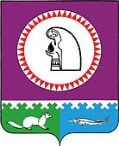 О внесении изменений в постановление администрации Октябрьского района от 26.11.2018 № 2653В соответствии с решением Думы Октябрьского района от 04.02.2021 № 618                       «О внесении изменений в решение Думы Октябрьского района от 04.12.2020 № 597                           «О бюджете муниципального образования Октябрьский район на 2021 год и на плановый период 2022 и 2023 годов», постановлением администрации Октябрьского района                                     от 05.03.2019 № 459 «О муниципальных программах Октябрьского района»:1. Внести в постановление администрации Октябрьского района от 26.11.2018 № 2653 «Об утверждении муниципальной программы «Развитие жилищной сферы в муниципальном образовании Октябрьский район» (далее – постановление, Программа) следующие изменения: 1.1. В приложении № 1 к постановлению:1.1.1. Строку «Портфели проектов, проекты Октябрьского района, входящие в состав муниципальной программы, в том числе направленные на реализацию национальных проектов (программ) Российской Федерации, параметры их финансового обеспечения» паспорта Программы изложить в следующей редакции:«».Строку «Целевые показатели муниципальной программы» изложить в новой редакции:«».Строку «Параметры финансового обеспечения муниципальной программы» изложить в следующей редакции:« ».1.1.3. Таблицы 1, 2, 3 Программы изложить в новой редакции, согласно приложению. 2. Опубликовать постановление в официальном сетевом издании «октвести.ру». 3. Контроль за выполнением постановления возложить на заместителя главы Октябрьского района по вопросам строительства, жилищно-коммунального хозяйства, транспорта, связи, начальника Управления жилищно-коммунального хозяйства и строительства Черепкову Л.С., заместителя главы Октябрьского района по вопросам муниципальной собственности, недропользования, председателя Комитета по управлению муниципальной собственностью администрации Октябрьского района Хомицкого В.М.,                   в соответствии с их компетенцией.Глава Октябрьского района	                                                                           А.П. Куташова                                      Приложение к постановлению администрации Октябрьского района от «____»______________ № ______«Таблица 1 Целевые показатели муниципальной программы* целевые показатели зависят от достаточного софинасирования средств из бюджета автономного округа- Показатель <1>. Значение показателя рассчитывается как общая площадь жилых домов, определяется как сумма площадей всех частей жилых помещений, включая площадь помещений вспомогательного использования, предназначенных для удовлетворения гражданами бытовых и иных нужд, связанных с их проживанием в жилом помещении, площадей лоджий, балконов, веранд, террас, подсчитываемых с соответствующими понижающими коэффициентами, а также жилых и подсобных помещений в построенных населением индивидуальных жилых домах;- Показатель <2>. Значение показателя определяется расчетным методом, на основании отчетных данных муниципальных образований Октябрьского района (Формы федерального статистического наблюдения: № 1-жилфонд «Сведения о жилищном фонде». Методика расчета показателя «численность населения (человек)», утвержденная приказом Росстата от 05.07.2013 № 261); - Показатель <3>. Значение показателя определяется из общего количества квадратных метров расселенного аварийного жилищного фонда, признанного на территории Октябрьского района;- Показатель <3.1.>. Значение показателя определяется из количества квадратных метров расселенного аварийного жилищного фонда, признанного аварийным до 1 января 2017 года.- Показатель <4> Показатель является количественным, значение показателя рассчитывается из количества расселенных жилых помещений, расположенных в домах, признанных аварийными до 1 января 2017 года.- Показатель <5>. Значение показателя рассчитывается 1 раз в год, как соотношение общего числа молодых семей, получивших меры государственной поддержки на улучшение жилищных условий за соответствующий календарный год, к общему числу молодых семей, состоящих в списках участников мероприятий муниципальной программы по состоянию на 1 января текущего года, по формуле: D = K(п) / K(с), где D - доля молодых семей, получивших социальные выплаты;К(п) – количество граждан, получивших социальные выплаты в виде субсидий на приобретение жилья или строительство индивидуального жилого дома;K(с) – количество молодых семей, состоящих на учете для получения мер господдержки в целях улучшения жилищных условий;- Показатель <6>. Значение показателя рассчитывается 1 раз в год, как соотношение общего числа граждан, получивших меры государственной поддержки на улучшение жилищных условий за соответствующий календарный год, к общему числу граждан, состоящих на учете для получения мер господдержки в целях улучшения жилищных условий по состоянию на 1 января текущего года, по формуле:D = K(п) / K(с),  гдеD - доля граждан, получивших субсидию за счет субвенций из федерального бюджета;К(п) – количество граждан, получивших субсидию на приобретение жилья или строительство индивидуального жилого дома;K(с) – количество граждан (ВОВ, ВБД, инвалиды и семьи, имеющие детей-инвалидов, вставших на учет в качестве нуждающихся в жилых помещениях до 01.01.2005), состоящих на учете для получения мер господдержки в целях улучшения жилищных условий;- Показатель <7>. Значение показателя устанавливается из: 1) количества многодетных семей, состоящих на учете желающих бесплатно приобрести земельные участки для индивидуального жилищного строительства на основании заявления, указанного в пункте 2 статьи 6.2 Закона Ханты-Мансийского автономного округа-Югры от 03.05.2000 № 26-оз «О регулировании отдельных земельных отношений в Ханты-Мансийском автономном округе – Югре» (далее-Закон), принятые до 2 апреля 2016 года включительно в органе местного самоуправления; 2) количество семей, имеющих детей-инвалидов, нуждающийся в улучшении жилищных условий, поставленный до 31 декабря 2019 года включительно в органе местного самоуправления на учет желающих бесплатно приобрести земельные участки для индивидуального жилищного строительства на основании заявления, указанного в пункте 2 статьи 6.2 Закона, отнесенный к одной из категорий, указанных в пункте 1 статьи 7.4 Закона Ханты-Мансийского автономного округа-Югры от 06.07.2005 № 57-оз «О регулировании отдельных жилищных отношений в Ханты-Мансийском автономном округе – Югре».- Показатель <8>. Значение показателя устанавливается из расселенных, но не снесенных приспособленных для проживания строений.<*> Указ Президента Российской Федерации от 7 мая 2012 года № 600 «О мерах по обеспечению граждан Российской Федерации доступным и комфортным жильем и повышению качества жилищно-коммунальных услуг».<**>Соглашение о реализации регионального проекта «Обеспечение устойчивого сокращения непригодного для проживания жилищного фонда (Ханты-Мансийский автономный округ – Югра)» на территории Ханты-Мансийского автономного округа – ЮгрыТаблица 2Распределение финансовых ресурсов муниципальной программы Таблица 3 Мероприятия, реализуемые на принципах проектного управления, направленные, в том числе на достижение национальных целей развития Российской Федерации	».Муниципальное образование Октябрьский районАДМИНИСТРАЦИЯ ОКТЯБРЬСКОГО РАЙОНАПОСТАНОВЛЕНИЕМуниципальное образование Октябрьский районАДМИНИСТРАЦИЯ ОКТЯБРЬСКОГО РАЙОНАПОСТАНОВЛЕНИЕМуниципальное образование Октябрьский районАДМИНИСТРАЦИЯ ОКТЯБРЬСКОГО РАЙОНАПОСТАНОВЛЕНИЕМуниципальное образование Октябрьский районАДМИНИСТРАЦИЯ ОКТЯБРЬСКОГО РАЙОНАПОСТАНОВЛЕНИЕМуниципальное образование Октябрьский районАДМИНИСТРАЦИЯ ОКТЯБРЬСКОГО РАЙОНАПОСТАНОВЛЕНИЕМуниципальное образование Октябрьский районАДМИНИСТРАЦИЯ ОКТЯБРЬСКОГО РАЙОНАПОСТАНОВЛЕНИЕМуниципальное образование Октябрьский районАДМИНИСТРАЦИЯ ОКТЯБРЬСКОГО РАЙОНАПОСТАНОВЛЕНИЕМуниципальное образование Октябрьский районАДМИНИСТРАЦИЯ ОКТЯБРЬСКОГО РАЙОНАПОСТАНОВЛЕНИЕМуниципальное образование Октябрьский районАДМИНИСТРАЦИЯ ОКТЯБРЬСКОГО РАЙОНАПОСТАНОВЛЕНИЕМуниципальное образование Октябрьский районАДМИНИСТРАЦИЯ ОКТЯБРЬСКОГО РАЙОНАПОСТАНОВЛЕНИЕ«»2021г.№пгт. Октябрьскоепгт. Октябрьскоепгт. Октябрьскоепгт. Октябрьскоепгт. Октябрьскоепгт. Октябрьскоепгт. Октябрьскоепгт. Октябрьскоепгт. Октябрьскоепгт. ОктябрьскоеПортфели проектов, проекты Октябрьского района, входящие в состав муниципальной программы, в том числе направленные на реализацию национальных проектов (программ) Российской Федерации, параметры их финансового обеспеченияПортфель проектов «Жилье и городская среда» - 507 245,20 тыс.рублей, в том числе:- региональный проект «Обеспечение устойчивого сокращения непригодного для проживания жилищного фонда» - 507 245,20 тыс. рублей - региональный проект «Жилье» - 0,0 тыс. рублейЦелевые показатели муниципальной программы1. Увеличение объема жилищного строительства, тыс. кв.м., с 13,5 тыс. кв.м. до 28,0 тыс. кв.м.2. Увеличение общей площади жилых помещений, приходящихся в среднем на 1 жителя, кв.м. с 28,8 кв.м. до 29,0 кв.м.3. Увеличение количества квадратных метров расселенного аварийного жилищного фонда с 2,7 тыс. кв.м. до 22,9 тыс. кв.м., в том числе: общая площадь освобожденных жилых помещений в жилых аварийных домах, признанных аварийными до 1 января 2017 года из которых переселены граждане с 0 тыс. кв.м. до 7,24 тыс. кв.м.4.Увеличение количества жилых помещений, освободившихся в домах, признанных аварийными до 1 января 2017 года из которых переселены граждане с 0 до 151 шт.5. Увеличение доли молодых семей, получивших социальные выплаты в виде субсидий на приобретение жилья или строительство индивидуального жилого дома, с 10 % до 32%.6. Увеличение доли граждан, получивших субсидию за счет субвенций из федерального бюджета (ВОВ, ВБД, инвалиды и семьи, имеющие детей-инвалидов, вставших на учет в качестве нуждающихся в жилых помещениях до 01.01.2005) для приобретения жилых помещений в собственность, с 9,6 % до 100%.7. Уменьшение граждан, нуждающихся в улучшении жилищных условий, состоявших в органам местного самоуправления на учете желающих бесплатно приобрести земельные участки для индивидуального жилищного строительства с 8 до 0 семей. 8. Уменьшение количества расселенных приспособленных для проживания строений, подлежащих ликвидации с 13 до 0.Параметры финансового обеспечения муниципальной программыОбщий объем финансирования Программы за счет всех источников составляет 1 268 681,70 тыс. рублей, в том числе по годам:2019 год – 309 550,10 тыс. руб.2020 год – 565 086,30 тыс. руб.2021 год – 211 068,90 тыс. руб.2022 год – 111 903,30 тыс. руб.2023 год – 71 073,10 тыс. руб.2024 год – 0 тыс. руб.2025 год – 0 тыс. руб.2026 – 2030 годы - 0 тыс. руб.№ показателяНаименование целевых показателейБазовый показатель на начало реализации муниципальной программыЗначения показателя по годамЗначения показателя по годамЗначения показателя по годамЗначения показателя по годамЗначения показателя по годамЗначения показателя по годамЗначения показателя по годамЦелевое значение показателя на момент окончания реализации муниципальной программы№ показателяНаименование целевых показателейБазовый показатель на начало реализации муниципальной программы..2021г.....2026-2030гг1Увеличение объема жилищного строительства, (тыс. кв.м) <1> <*>13,511,019,921,323,826,028,028,0*28,0*2Общая площадь жилых помещений, приходящихся в среднем на 1 жителя, кв. м. <2> <*>28,829,029,229,029,0*29,0*29,0*29,0*29,0*3Общее количество квадратных метров расселенного аварийного жилищного фонда, (тыс. кв.м.) <3> <**>в том числе:2,72,78,206,03,03,00022,93.1.Общая площадь освобожденных жилых помещений в жилых аварийных домах, признанных аварийными до  1 января 2017 года из которых переселены граждане (тыс. кв.м)00,564,831,080,770,00,007,244.Общее число освобожденных жилых помещений в жилых аварийных домах, признанных аварийными до 1 января 2017 года из которых переселены граждане (шт) <4> <**>0129922180001515Доля молодых семей, получивших социальные выплаты в виде субсидий на приобретение жилья или строительство индивидуального жилого дома, (%)<5>105103232*32*32*32*32*6Доля граждан, получивших субсидию за счет субвенций из федерального бюджета для приобретения жилых помещений в собственность, (%)<6>9,623,530,844,450,0*100*00100*7Улучшение жилищных условий отдельных категорий граждан, (семей) <7>8020000008Количество расселенных приспособленных для проживания строений, подлежащих ликвидации <8>13130000000Номер основного мероприятияОсновные мероприятия муниципальной программы (их связь с целевыми показателями муниципальной программы)Ответственный исполнитель/соисполнительИсточники финансированияФинансовые затраты на реализацию (тыс. рублей)Финансовые затраты на реализацию (тыс. рублей)Финансовые затраты на реализацию (тыс. рублей)Финансовые затраты на реализацию (тыс. рублей)Финансовые затраты на реализацию (тыс. рублей)Финансовые затраты на реализацию (тыс. рублей)Финансовые затраты на реализацию (тыс. рублей)Финансовые затраты на реализацию (тыс. рублей)Финансовые затраты на реализацию (тыс. рублей)Номер основного мероприятияОсновные мероприятия муниципальной программы (их связь с целевыми показателями муниципальной программы)Ответственный исполнитель/соисполнительИсточники финансированиявсегов том числев том числев том числев том числев том числев том числев том числев том числеНомер основного мероприятияОсновные мероприятия муниципальной программы (их связь с целевыми показателями муниципальной программы)Ответственный исполнитель/соисполнительИсточники финансированиявсего2019г.2020г.2021г.2022г.2023г.2024г.2025г2026-203012345678910111213Подпрограмма I «Содействие развитию жилищного строительства»Подпрограмма I «Содействие развитию жилищного строительства»Подпрограмма I «Содействие развитию жилищного строительства»Подпрограмма I «Содействие развитию жилищного строительства»Подпрограмма I «Содействие развитию жилищного строительства»Подпрограмма I «Содействие развитию жилищного строительства»Подпрограмма I «Содействие развитию жилищного строительства»Подпрограмма I «Содействие развитию жилищного строительства»Подпрограмма I «Содействие развитию жилищного строительства»Подпрограмма I «Содействие развитию жилищного строительства»Подпрограмма I «Содействие развитию жилищного строительства»Подпрограмма I «Содействие развитию жилищного строительства»Подпрограмма I «Содействие развитию жилищного строительства»Мероприятие 1 «Приобретение жилых помещений в целях предоставления гражданам, формирование муниципального маневренного жилищного фонда»Мероприятие 1 «Приобретение жилых помещений в целях предоставления гражданам, формирование муниципального маневренного жилищного фонда»Мероприятие 1 «Приобретение жилых помещений в целях предоставления гражданам, формирование муниципального маневренного жилищного фонда»Мероприятие 1 «Приобретение жилых помещений в целях предоставления гражданам, формирование муниципального маневренного жилищного фонда»Мероприятие 1 «Приобретение жилых помещений в целях предоставления гражданам, формирование муниципального маневренного жилищного фонда»Мероприятие 1 «Приобретение жилых помещений в целях предоставления гражданам, формирование муниципального маневренного жилищного фонда»Мероприятие 1 «Приобретение жилых помещений в целях предоставления гражданам, формирование муниципального маневренного жилищного фонда»Мероприятие 1 «Приобретение жилых помещений в целях предоставления гражданам, формирование муниципального маневренного жилищного фонда»Мероприятие 1 «Приобретение жилых помещений в целях предоставления гражданам, формирование муниципального маневренного жилищного фонда»Мероприятие 1 «Приобретение жилых помещений в целях предоставления гражданам, формирование муниципального маневренного жилищного фонда»Мероприятие 1 «Приобретение жилых помещений в целях предоставления гражданам, формирование муниципального маневренного жилищного фонда»Мероприятие 1 «Приобретение жилых помещений в целях предоставления гражданам, формирование муниципального маневренного жилищного фонда»Мероприятие 1 «Приобретение жилых помещений в целях предоставления гражданам, формирование муниципального маневренного жилищного фонда»1.1.Приобретение жилых помещений (1, 2, 3)Управление жилищно-коммунального хозяйства и строительства администрации Октябрьского районавсего0,000,000,000,000,000,000,000,000,001.1.Приобретение жилых помещений (1, 2, 3)Управление жилищно-коммунального хозяйства и строительства администрации Октябрьского районафедеральный бюджет0,000,000,000,000,000,000,000,000,001.1.Приобретение жилых помещений (1, 2, 3)Управление жилищно-коммунального хозяйства и строительства администрации Октябрьского районабюджет автономного округа0,000,000,000,000,000,000,000,000,001.1.Приобретение жилых помещений (1, 2, 3)Управление жилищно-коммунального хозяйства и строительства администрации Октябрьского районаместный бюджет0,000,000,000,000,000,000,000,000,001.1.Приобретение жилых помещений (1, 2, 3)Управление жилищно-коммунального хозяйства и строительства администрации Октябрьского районаиные источники финансирования0,000,000,000,000,000,000,000,000,001.1.Приобретение жилых помещений (1, 2, 3)Комитет по управлению муниципальной собственностью администрации Октябрьского районавсего677 304,40119 062,80460 428,6040 718,7037 072,7020 021,600,000,000,001.1.Приобретение жилых помещений (1, 2, 3)Комитет по управлению муниципальной собственностью администрации Октябрьского районафедеральный бюджет0,000,000,000,000,000,000,000,000,001.1.Приобретение жилых помещений (1, 2, 3)Комитет по управлению муниципальной собственностью администрации Октябрьского районабюджет автономного округа572 327,4060 687,60420 673,7037 868,4034 477,6018 620,100,000,000,001.1.Приобретение жилых помещений (1, 2, 3)Комитет по управлению муниципальной собственностью администрации Октябрьского районаместный бюджет104 977,0058 375,2039 754,902 850,302 595,101 401,500,000,000,001.1.Приобретение жилых помещений (1, 2, 3)Комитет по управлению муниципальной собственностью администрации Октябрьского районаиные источники финансирования0,000,000,000,000,000,000,000,000,00Мероприятие 2 «Градостроительная деятельность на территории Октябрьского района»Мероприятие 2 «Градостроительная деятельность на территории Октябрьского района»Мероприятие 2 «Градостроительная деятельность на территории Октябрьского района»Мероприятие 2 «Градостроительная деятельность на территории Октябрьского района»Мероприятие 2 «Градостроительная деятельность на территории Октябрьского района»Мероприятие 2 «Градостроительная деятельность на территории Октябрьского района»Мероприятие 2 «Градостроительная деятельность на территории Октябрьского района»Мероприятие 2 «Градостроительная деятельность на территории Октябрьского района»Мероприятие 2 «Градостроительная деятельность на территории Октябрьского района»Мероприятие 2 «Градостроительная деятельность на территории Октябрьского района»Мероприятие 2 «Градостроительная деятельность на территории Октябрьского района»Мероприятие 2 «Градостроительная деятельность на территории Октябрьского района»Мероприятие 2 «Градостроительная деятельность на территории Октябрьского района»1.2.Обеспечение муниципальных образований городских и сельских поселений в границах Октябрьского района документацией, необходимой для формирования базы данных информационной системы обеспечения градостроительной деятельности. Подготовка документов по планировке территорий, внесение изменений в документы территориального планирования (1)Управление жилищно-коммунального хозяйства и строительства администрации Октябрьского района, Отдел по вопросам архитектуры, градостроительства администрации Октябрьского района, всего40 980,0011 250,104 568,6010 752,709 354,805 053,800,000,000,001.2.Обеспечение муниципальных образований городских и сельских поселений в границах Октябрьского района документацией, необходимой для формирования базы данных информационной системы обеспечения градостроительной деятельности. Подготовка документов по планировке территорий, внесение изменений в документы территориального планирования (1)Управление жилищно-коммунального хозяйства и строительства администрации Октябрьского района, Отдел по вопросам архитектуры, градостроительства администрации Октябрьского района, федеральный бюджет0,000,000,000,000,000,000,000,000,001.2.Обеспечение муниципальных образований городских и сельских поселений в границах Октябрьского района документацией, необходимой для формирования базы данных информационной системы обеспечения градостроительной деятельности. Подготовка документов по планировке территорий, внесение изменений в документы территориального планирования (1)Управление жилищно-коммунального хозяйства и строительства администрации Октябрьского района, Отдел по вопросам архитектуры, градостроительства администрации Октябрьского района, бюджет автономного округа38 336,0010 687,604 248,4010 000,008 700,004 700,000,000,000,001.2.Обеспечение муниципальных образований городских и сельских поселений в границах Октябрьского района документацией, необходимой для формирования базы данных информационной системы обеспечения градостроительной деятельности. Подготовка документов по планировке территорий, внесение изменений в документы территориального планирования (1)Управление жилищно-коммунального хозяйства и строительства администрации Октябрьского района, Отдел по вопросам архитектуры, градостроительства администрации Октябрьского района, местный бюджет2 644,00562,50320,20752,70654,80353,800,000,000,001.2.Обеспечение муниципальных образований городских и сельских поселений в границах Октябрьского района документацией, необходимой для формирования базы данных информационной системы обеспечения градостроительной деятельности. Подготовка документов по планировке территорий, внесение изменений в документы территориального планирования (1)Управление жилищно-коммунального хозяйства и строительства администрации Октябрьского района, Отдел по вопросам архитектуры, градостроительства администрации Октябрьского района, иные источники финансирования0,000,000,000,000,000,000,000,000,001.2.Обеспечение муниципальных образований городских и сельских поселений в границах Октябрьского района документацией, необходимой для формирования базы данных информационной системы обеспечения градостроительной деятельности. Подготовка документов по планировке территорий, внесение изменений в документы территориального планирования (1)администрация городского поселения Приобьевсего302,500,00302,500,000,000,000,000,000,001.2.Обеспечение муниципальных образований городских и сельских поселений в границах Октябрьского района документацией, необходимой для формирования базы данных информационной системы обеспечения градостроительной деятельности. Подготовка документов по планировке территорий, внесение изменений в документы территориального планирования (1)администрация городского поселения Приобьефедеральный бюджет0,000,000,000,000,000,000,000,000,001.2.Обеспечение муниципальных образований городских и сельских поселений в границах Октябрьского района документацией, необходимой для формирования базы данных информационной системы обеспечения градостроительной деятельности. Подготовка документов по планировке территорий, внесение изменений в документы территориального планирования (1)администрация городского поселения Приобьебюджет автономного округа279,100,00279,100,000,000,000,000,000,001.2.Обеспечение муниципальных образований городских и сельских поселений в границах Октябрьского района документацией, необходимой для формирования базы данных информационной системы обеспечения градостроительной деятельности. Подготовка документов по планировке территорий, внесение изменений в документы территориального планирования (1)администрация городского поселения Приобьеместный бюджет23,400,0023,400,000,000,000,000,000,00Мероприятие 3 «Ликвидация и расселение приспособленных для проживания строений, расположенных в месте их сосредоточения в муниципальном образовании Октябрьский район» Мероприятие 3 «Ликвидация и расселение приспособленных для проживания строений, расположенных в месте их сосредоточения в муниципальном образовании Октябрьский район» Мероприятие 3 «Ликвидация и расселение приспособленных для проживания строений, расположенных в месте их сосредоточения в муниципальном образовании Октябрьский район» Мероприятие 3 «Ликвидация и расселение приспособленных для проживания строений, расположенных в месте их сосредоточения в муниципальном образовании Октябрьский район» Мероприятие 3 «Ликвидация и расселение приспособленных для проживания строений, расположенных в месте их сосредоточения в муниципальном образовании Октябрьский район» Мероприятие 3 «Ликвидация и расселение приспособленных для проживания строений, расположенных в месте их сосредоточения в муниципальном образовании Октябрьский район» Мероприятие 3 «Ликвидация и расселение приспособленных для проживания строений, расположенных в месте их сосредоточения в муниципальном образовании Октябрьский район» Мероприятие 3 «Ликвидация и расселение приспособленных для проживания строений, расположенных в месте их сосредоточения в муниципальном образовании Октябрьский район» Мероприятие 3 «Ликвидация и расселение приспособленных для проживания строений, расположенных в месте их сосредоточения в муниципальном образовании Октябрьский район» Мероприятие 3 «Ликвидация и расселение приспособленных для проживания строений, расположенных в месте их сосредоточения в муниципальном образовании Октябрьский район» Мероприятие 3 «Ликвидация и расселение приспособленных для проживания строений, расположенных в месте их сосредоточения в муниципальном образовании Октябрьский район» Мероприятие 3 «Ликвидация и расселение приспособленных для проживания строений, расположенных в месте их сосредоточения в муниципальном образовании Октябрьский район» Мероприятие 3 «Ликвидация и расселение приспособленных для проживания строений, расположенных в месте их сосредоточения в муниципальном образовании Октябрьский район» 1.3.Снос расселенных приспособленных для проживания строений, расположенных в месте их сосредоточения в муниципальном образовании Октябрьский район (7) Управление жилищно-коммунального хозяйства и строительства администрации Октябрьского районавсего410,00410,000,000,000,000,000,000,000,001.3.Снос расселенных приспособленных для проживания строений, расположенных в месте их сосредоточения в муниципальном образовании Октябрьский район (7) Управление жилищно-коммунального хозяйства и строительства администрации Октябрьского районафедеральный бюджет0,000,000,000,000,000,000,000,000,001.3.Снос расселенных приспособленных для проживания строений, расположенных в месте их сосредоточения в муниципальном образовании Октябрьский район (7) Управление жилищно-коммунального хозяйства и строительства администрации Октябрьского районабюджет автономного округа0,000,000,000,000,000,000,000,000,001.3.Снос расселенных приспособленных для проживания строений, расположенных в месте их сосредоточения в муниципальном образовании Октябрьский район (7) Управление жилищно-коммунального хозяйства и строительства администрации Октябрьского районаместный бюджет410,00410,000,000,000,000,000,000,000,001.3.Снос расселенных приспособленных для проживания строений, расположенных в месте их сосредоточения в муниципальном образовании Октябрьский район (7) Управление жилищно-коммунального хозяйства и строительства администрации Октябрьского районаиные источники финансирования0,000,000,000,000,000,000,000,000,00Мероприятие 4 «Региональный проект «Обеспечение устойчивого сокращения непригодного для проживания жилищного фонда»Мероприятие 4 «Региональный проект «Обеспечение устойчивого сокращения непригодного для проживания жилищного фонда»Мероприятие 4 «Региональный проект «Обеспечение устойчивого сокращения непригодного для проживания жилищного фонда»Мероприятие 4 «Региональный проект «Обеспечение устойчивого сокращения непригодного для проживания жилищного фонда»Мероприятие 4 «Региональный проект «Обеспечение устойчивого сокращения непригодного для проживания жилищного фонда»Мероприятие 4 «Региональный проект «Обеспечение устойчивого сокращения непригодного для проживания жилищного фонда»Мероприятие 4 «Региональный проект «Обеспечение устойчивого сокращения непригодного для проживания жилищного фонда»Мероприятие 4 «Региональный проект «Обеспечение устойчивого сокращения непригодного для проживания жилищного фонда»Мероприятие 4 «Региональный проект «Обеспечение устойчивого сокращения непригодного для проживания жилищного фонда»Мероприятие 4 «Региональный проект «Обеспечение устойчивого сокращения непригодного для проживания жилищного фонда»Мероприятие 4 «Региональный проект «Обеспечение устойчивого сокращения непригодного для проживания жилищного фонда»Мероприятие 4 «Региональный проект «Обеспечение устойчивого сокращения непригодного для проживания жилищного фонда»Мероприятие 4 «Региональный проект «Обеспечение устойчивого сокращения непригодного для проживания жилищного фонда»1.4.Переселение граждан из жилищного фонда, признанного до 1 января 2017 года аварийнымКомитет по управлению муниципальной собственностью администрации Октябрьского районавсего507 245,20172 221,0092 119,50150 294,6056 035,6036 574,500,000,000,001.4.Переселение граждан из жилищного фонда, признанного до 1 января 2017 года аварийнымКомитет по управлению муниципальной собственностью администрации Октябрьского районафедеральный бюджет121 525,700,0033 091,0053 730,8020 998,3013 705,600,000,000,001.4.Переселение граждан из жилищного фонда, признанного до 1 января 2017 года аварийнымКомитет по управлению муниципальной собственностью администрации Октябрьского районабюджет автономного округа352 333,30163 523,1051 343,6086 043,1031 114,8020 308,700,000,000,001.4.Переселение граждан из жилищного фонда, признанного до 1 января 2017 года аварийнымКомитет по управлению муниципальной собственностью администрации Октябрьского районаместный бюджет33 386,208 697,907 684,9010 520,703 922,502 560,201.4.Переселение граждан из жилищного фонда, признанного до 1 января 2017 года аварийнымКомитет по управлению муниципальной собственностью администрации Октябрьского районаиные источники финансирования0,000,000,000,000,000,000,000,000,00Итого по подпрограмме IИтого по подпрограмме IИтого по подпрограмме Iвсего1 226 242,10302 943,90557 419,20201 766,00102 463,1061 649,900,000,000,00Итого по подпрограмме IИтого по подпрограмме IИтого по подпрограмме Iфедеральный бюджет121 525,700,0033 091,0053 730,8020 998,3013 705,600,000,000,00Итого по подпрограмме IИтого по подпрограмме IИтого по подпрограмме Iбюджет автономного округа963 275,80234 898,30476 544,80133 911,5074 292,4043 628,800,000,000,00Итого по подпрограмме IИтого по подпрограмме IИтого по подпрограмме Iместный бюджет141 440,6068 045,6047 783,4014 123,707 172,404 315,500,000,000,00Итого по подпрограмме IИтого по подпрограмме IИтого по подпрограмме Iиные источники финансирования0,000,000,000,000,000,000,000,000,00Подпрограмма II «Обеспечение мерами государственной поддержки по улучшению жилищных условий отдельных категорий граждан, проживающих на территории Октябрьского района»Подпрограмма II «Обеспечение мерами государственной поддержки по улучшению жилищных условий отдельных категорий граждан, проживающих на территории Октябрьского района»Подпрограмма II «Обеспечение мерами государственной поддержки по улучшению жилищных условий отдельных категорий граждан, проживающих на территории Октябрьского района»Подпрограмма II «Обеспечение мерами государственной поддержки по улучшению жилищных условий отдельных категорий граждан, проживающих на территории Октябрьского района»Подпрограмма II «Обеспечение мерами государственной поддержки по улучшению жилищных условий отдельных категорий граждан, проживающих на территории Октябрьского района»Подпрограмма II «Обеспечение мерами государственной поддержки по улучшению жилищных условий отдельных категорий граждан, проживающих на территории Октябрьского района»Подпрограмма II «Обеспечение мерами государственной поддержки по улучшению жилищных условий отдельных категорий граждан, проживающих на территории Октябрьского района»Подпрограмма II «Обеспечение мерами государственной поддержки по улучшению жилищных условий отдельных категорий граждан, проживающих на территории Октябрьского района»Подпрограмма II «Обеспечение мерами государственной поддержки по улучшению жилищных условий отдельных категорий граждан, проживающих на территории Октябрьского района»Подпрограмма II «Обеспечение мерами государственной поддержки по улучшению жилищных условий отдельных категорий граждан, проживающих на территории Октябрьского района»Подпрограмма II «Обеспечение мерами государственной поддержки по улучшению жилищных условий отдельных категорий граждан, проживающих на территории Октябрьского района»Подпрограмма II «Обеспечение мерами государственной поддержки по улучшению жилищных условий отдельных категорий граждан, проживающих на территории Октябрьского района»Подпрограмма II «Обеспечение мерами государственной поддержки по улучшению жилищных условий отдельных категорий граждан, проживающих на территории Октябрьского района»Мероприятие 1 «Обеспечение жильем молодых семей на территории Октябрьского района» государственной программы Российской Федерации «Обеспечение доступным и комфортным жильем и коммунальными услугами граждан Российской Федерации»Мероприятие 1 «Обеспечение жильем молодых семей на территории Октябрьского района» государственной программы Российской Федерации «Обеспечение доступным и комфортным жильем и коммунальными услугами граждан Российской Федерации»Мероприятие 1 «Обеспечение жильем молодых семей на территории Октябрьского района» государственной программы Российской Федерации «Обеспечение доступным и комфортным жильем и коммунальными услугами граждан Российской Федерации»Мероприятие 1 «Обеспечение жильем молодых семей на территории Октябрьского района» государственной программы Российской Федерации «Обеспечение доступным и комфортным жильем и коммунальными услугами граждан Российской Федерации»Мероприятие 1 «Обеспечение жильем молодых семей на территории Октябрьского района» государственной программы Российской Федерации «Обеспечение доступным и комфортным жильем и коммунальными услугами граждан Российской Федерации»Мероприятие 1 «Обеспечение жильем молодых семей на территории Октябрьского района» государственной программы Российской Федерации «Обеспечение доступным и комфортным жильем и коммунальными услугами граждан Российской Федерации»Мероприятие 1 «Обеспечение жильем молодых семей на территории Октябрьского района» государственной программы Российской Федерации «Обеспечение доступным и комфортным жильем и коммунальными услугами граждан Российской Федерации»Мероприятие 1 «Обеспечение жильем молодых семей на территории Октябрьского района» государственной программы Российской Федерации «Обеспечение доступным и комфортным жильем и коммунальными услугами граждан Российской Федерации»Мероприятие 1 «Обеспечение жильем молодых семей на территории Октябрьского района» государственной программы Российской Федерации «Обеспечение доступным и комфортным жильем и коммунальными услугами граждан Российской Федерации»Мероприятие 1 «Обеспечение жильем молодых семей на территории Октябрьского района» государственной программы Российской Федерации «Обеспечение доступным и комфортным жильем и коммунальными услугами граждан Российской Федерации»Мероприятие 1 «Обеспечение жильем молодых семей на территории Октябрьского района» государственной программы Российской Федерации «Обеспечение доступным и комфортным жильем и коммунальными услугами граждан Российской Федерации»Мероприятие 1 «Обеспечение жильем молодых семей на территории Октябрьского района» государственной программы Российской Федерации «Обеспечение доступным и комфортным жильем и коммунальными услугами граждан Российской Федерации»Мероприятие 1 «Обеспечение жильем молодых семей на территории Октябрьского района» государственной программы Российской Федерации «Обеспечение доступным и комфортным жильем и коммунальными услугами граждан Российской Федерации»2.1.Предоставление мер социальной поддержки с целью улучшения жилищных условий молодых семей государственной программы Российской Федерации (4)Управление жилищно - коммунального хозяйства и строительства администрации Октябрьского района, отдел жилищной политики администрации Октябрьского районавсего29 675,901 578,505 733,107 368,907 506,207 489,200,000,000,002.1.Предоставление мер социальной поддержки с целью улучшения жилищных условий молодых семей государственной программы Российской Федерации (4)Управление жилищно - коммунального хозяйства и строительства администрации Октябрьского района, отдел жилищной политики администрации Октябрьского районафедеральный бюджет2 769,0073,101 633,90272,40402,90386,700,000,000,002.1.Предоставление мер социальной поддержки с целью улучшения жилищных условий молодых семей государственной программы Российской Федерации (4)Управление жилищно - коммунального хозяйства и строительства администрации Октябрьского района, отдел жилищной политики администрации Октябрьского районабюджет автономного округа25 400,001 403,503 812,506 728,006 728,006 728,000,000,000,002.1.Предоставление мер социальной поддержки с целью улучшения жилищных условий молодых семей государственной программы Российской Федерации (4)Управление жилищно - коммунального хозяйства и строительства администрации Октябрьского района, отдел жилищной политики администрации Октябрьского районаместный бюджет1 506,90101,90286,70368,50375,30374,500,000,000,002.1.Предоставление мер социальной поддержки с целью улучшения жилищных условий молодых семей государственной программы Российской Федерации (4)Управление жилищно - коммунального хозяйства и строительства администрации Октябрьского района, отдел жилищной политики администрации Октябрьского районаиные источники финансирования0,000,000,000,000,000,000,000,000,00Мероприятие 2 «Улучшение жилищных условий ветеранов Великой Отечественной войны, ветеранов боевых действий, инвалидов и семей, имеющих детей-инвалидов, вставших на учет в качестве нуждающихся в жилых помещениях до 1 января 2005 года на территории Октябрьского района»Мероприятие 2 «Улучшение жилищных условий ветеранов Великой Отечественной войны, ветеранов боевых действий, инвалидов и семей, имеющих детей-инвалидов, вставших на учет в качестве нуждающихся в жилых помещениях до 1 января 2005 года на территории Октябрьского района»Мероприятие 2 «Улучшение жилищных условий ветеранов Великой Отечественной войны, ветеранов боевых действий, инвалидов и семей, имеющих детей-инвалидов, вставших на учет в качестве нуждающихся в жилых помещениях до 1 января 2005 года на территории Октябрьского района»Мероприятие 2 «Улучшение жилищных условий ветеранов Великой Отечественной войны, ветеранов боевых действий, инвалидов и семей, имеющих детей-инвалидов, вставших на учет в качестве нуждающихся в жилых помещениях до 1 января 2005 года на территории Октябрьского района»Мероприятие 2 «Улучшение жилищных условий ветеранов Великой Отечественной войны, ветеранов боевых действий, инвалидов и семей, имеющих детей-инвалидов, вставших на учет в качестве нуждающихся в жилых помещениях до 1 января 2005 года на территории Октябрьского района»Мероприятие 2 «Улучшение жилищных условий ветеранов Великой Отечественной войны, ветеранов боевых действий, инвалидов и семей, имеющих детей-инвалидов, вставших на учет в качестве нуждающихся в жилых помещениях до 1 января 2005 года на территории Октябрьского района»Мероприятие 2 «Улучшение жилищных условий ветеранов Великой Отечественной войны, ветеранов боевых действий, инвалидов и семей, имеющих детей-инвалидов, вставших на учет в качестве нуждающихся в жилых помещениях до 1 января 2005 года на территории Октябрьского района»Мероприятие 2 «Улучшение жилищных условий ветеранов Великой Отечественной войны, ветеранов боевых действий, инвалидов и семей, имеющих детей-инвалидов, вставших на учет в качестве нуждающихся в жилых помещениях до 1 января 2005 года на территории Октябрьского района»Мероприятие 2 «Улучшение жилищных условий ветеранов Великой Отечественной войны, ветеранов боевых действий, инвалидов и семей, имеющих детей-инвалидов, вставших на учет в качестве нуждающихся в жилых помещениях до 1 января 2005 года на территории Октябрьского района»Мероприятие 2 «Улучшение жилищных условий ветеранов Великой Отечественной войны, ветеранов боевых действий, инвалидов и семей, имеющих детей-инвалидов, вставших на учет в качестве нуждающихся в жилых помещениях до 1 января 2005 года на территории Октябрьского района»Мероприятие 2 «Улучшение жилищных условий ветеранов Великой Отечественной войны, ветеранов боевых действий, инвалидов и семей, имеющих детей-инвалидов, вставших на учет в качестве нуждающихся в жилых помещениях до 1 января 2005 года на территории Октябрьского района»Мероприятие 2 «Улучшение жилищных условий ветеранов Великой Отечественной войны, ветеранов боевых действий, инвалидов и семей, имеющих детей-инвалидов, вставших на учет в качестве нуждающихся в жилых помещениях до 1 января 2005 года на территории Октябрьского района»Мероприятие 2 «Улучшение жилищных условий ветеранов Великой Отечественной войны, ветеранов боевых действий, инвалидов и семей, имеющих детей-инвалидов, вставших на учет в качестве нуждающихся в жилых помещениях до 1 января 2005 года на территории Октябрьского района»2.2.Предоставление субсидий за счет субвенций из федерального бюджета на осуществление полномочий по обеспечению жильем отдельных категорий граждан, установленных Федеральным законом от 12.01.1995 № 5-ФЗ «О Ветеранах» (5)Управление жилищно - коммунального хозяйства и строительства администрации Октябрьского района, отдел жилищной политики администрации Октябрьского района всего11 655,504 095,501 890,001 890,001 890,001 890,000,000,000,002.2.Предоставление субсидий за счет субвенций из федерального бюджета на осуществление полномочий по обеспечению жильем отдельных категорий граждан, установленных Федеральным законом от 12.01.1995 № 5-ФЗ «О Ветеранах» (5)Управление жилищно - коммунального хозяйства и строительства администрации Октябрьского района, отдел жилищной политики администрации Октябрьского района федеральный бюджет11 112,703 552,701 890,001 890,001 890,001 890,000,000,000,002.2.Предоставление субсидий за счет субвенций из федерального бюджета на осуществление полномочий по обеспечению жильем отдельных категорий граждан, установленных Федеральным законом от 12.01.1995 № 5-ФЗ «О Ветеранах» (5)Управление жилищно - коммунального хозяйства и строительства администрации Октябрьского района, отдел жилищной политики администрации Октябрьского района бюджет автономного округа542,80542,800,000,000,000,000,000,000,002.2.Предоставление субсидий за счет субвенций из федерального бюджета на осуществление полномочий по обеспечению жильем отдельных категорий граждан, установленных Федеральным законом от 12.01.1995 № 5-ФЗ «О Ветеранах» (5)Управление жилищно - коммунального хозяйства и строительства администрации Октябрьского района, отдел жилищной политики администрации Октябрьского района местный бюджет0,000,000,000,000,000,000,000,000,002.2.Предоставление субсидий за счет субвенций из федерального бюджета на осуществление полномочий по обеспечению жильем отдельных категорий граждан, установленных Федеральным законом от 12.01.1995 № 5-ФЗ «О Ветеранах» (5)Управление жилищно - коммунального хозяйства и строительства администрации Октябрьского района, отдел жилищной политики администрации Октябрьского района иные источники финансирования0,000,000,000,000,000,000,000,000,002.3.Предоставление субсидий за счет субвенций из федерального бюджета на осуществление полномочий по обеспечению жильем отдельных категорий граждан, установленных Федеральным законом от 24.11.1995 № 181-ФЗ «О социальной защите инвалидов в Российской Федерации» (5)Управление жилищно - коммунального хозяйства и строительства администрации Октябрьского района, отдел жилищной политики администрации Октябрьского районаВсего888,20888,200,000,000,000,000,000,000,002.3.Предоставление субсидий за счет субвенций из федерального бюджета на осуществление полномочий по обеспечению жильем отдельных категорий граждан, установленных Федеральным законом от 24.11.1995 № 181-ФЗ «О социальной защите инвалидов в Российской Федерации» (5)Управление жилищно - коммунального хозяйства и строительства администрации Октябрьского района, отдел жилищной политики администрации Октябрьского районафедеральный бюджет888,20888,200,000,000,000,000,000,000,002.3.Предоставление субсидий за счет субвенций из федерального бюджета на осуществление полномочий по обеспечению жильем отдельных категорий граждан, установленных Федеральным законом от 24.11.1995 № 181-ФЗ «О социальной защите инвалидов в Российской Федерации» (5)Управление жилищно - коммунального хозяйства и строительства администрации Октябрьского района, отдел жилищной политики администрации Октябрьского районабюджет автономного округа0,000,000,000,000,000,000,000,000,002.3.Предоставление субсидий за счет субвенций из федерального бюджета на осуществление полномочий по обеспечению жильем отдельных категорий граждан, установленных Федеральным законом от 24.11.1995 № 181-ФЗ «О социальной защите инвалидов в Российской Федерации» (5)Управление жилищно - коммунального хозяйства и строительства администрации Октябрьского района, отдел жилищной политики администрации Октябрьского районаместный бюджет0,000,000,000,000,000,000,000,000,002.3.Предоставление субсидий за счет субвенций из федерального бюджета на осуществление полномочий по обеспечению жильем отдельных категорий граждан, установленных Федеральным законом от 24.11.1995 № 181-ФЗ «О социальной защите инвалидов в Российской Федерации» (5)Управление жилищно - коммунального хозяйства и строительства администрации Октябрьского района, отдел жилищной политики администрации Октябрьского районаиные источники финансирования0,000,000,000,000,000,000,000,000,00Мероприятие 4 «Осуществление отдельных государственных полномочий, указанных в пунктах 3.1, 3.2 статьи 2 Закона Ханты-Мансийского автономного округа – Югры от 31.03.2009 № 36-оз в рамках подпрограммы «Обеспечение мерами государственной поддержки по улучшению жилищных условий отдельных категорий граждан»Мероприятие 4 «Осуществление отдельных государственных полномочий, указанных в пунктах 3.1, 3.2 статьи 2 Закона Ханты-Мансийского автономного округа – Югры от 31.03.2009 № 36-оз в рамках подпрограммы «Обеспечение мерами государственной поддержки по улучшению жилищных условий отдельных категорий граждан»Мероприятие 4 «Осуществление отдельных государственных полномочий, указанных в пунктах 3.1, 3.2 статьи 2 Закона Ханты-Мансийского автономного округа – Югры от 31.03.2009 № 36-оз в рамках подпрограммы «Обеспечение мерами государственной поддержки по улучшению жилищных условий отдельных категорий граждан»Мероприятие 4 «Осуществление отдельных государственных полномочий, указанных в пунктах 3.1, 3.2 статьи 2 Закона Ханты-Мансийского автономного округа – Югры от 31.03.2009 № 36-оз в рамках подпрограммы «Обеспечение мерами государственной поддержки по улучшению жилищных условий отдельных категорий граждан»Мероприятие 4 «Осуществление отдельных государственных полномочий, указанных в пунктах 3.1, 3.2 статьи 2 Закона Ханты-Мансийского автономного округа – Югры от 31.03.2009 № 36-оз в рамках подпрограммы «Обеспечение мерами государственной поддержки по улучшению жилищных условий отдельных категорий граждан»Мероприятие 4 «Осуществление отдельных государственных полномочий, указанных в пунктах 3.1, 3.2 статьи 2 Закона Ханты-Мансийского автономного округа – Югры от 31.03.2009 № 36-оз в рамках подпрограммы «Обеспечение мерами государственной поддержки по улучшению жилищных условий отдельных категорий граждан»Мероприятие 4 «Осуществление отдельных государственных полномочий, указанных в пунктах 3.1, 3.2 статьи 2 Закона Ханты-Мансийского автономного округа – Югры от 31.03.2009 № 36-оз в рамках подпрограммы «Обеспечение мерами государственной поддержки по улучшению жилищных условий отдельных категорий граждан»Мероприятие 4 «Осуществление отдельных государственных полномочий, указанных в пунктах 3.1, 3.2 статьи 2 Закона Ханты-Мансийского автономного округа – Югры от 31.03.2009 № 36-оз в рамках подпрограммы «Обеспечение мерами государственной поддержки по улучшению жилищных условий отдельных категорий граждан»Мероприятие 4 «Осуществление отдельных государственных полномочий, указанных в пунктах 3.1, 3.2 статьи 2 Закона Ханты-Мансийского автономного округа – Югры от 31.03.2009 № 36-оз в рамках подпрограммы «Обеспечение мерами государственной поддержки по улучшению жилищных условий отдельных категорий граждан»Мероприятие 4 «Осуществление отдельных государственных полномочий, указанных в пунктах 3.1, 3.2 статьи 2 Закона Ханты-Мансийского автономного округа – Югры от 31.03.2009 № 36-оз в рамках подпрограммы «Обеспечение мерами государственной поддержки по улучшению жилищных условий отдельных категорий граждан»Мероприятие 4 «Осуществление отдельных государственных полномочий, указанных в пунктах 3.1, 3.2 статьи 2 Закона Ханты-Мансийского автономного округа – Югры от 31.03.2009 № 36-оз в рамках подпрограммы «Обеспечение мерами государственной поддержки по улучшению жилищных условий отдельных категорий граждан»Мероприятие 4 «Осуществление отдельных государственных полномочий, указанных в пунктах 3.1, 3.2 статьи 2 Закона Ханты-Мансийского автономного округа – Югры от 31.03.2009 № 36-оз в рамках подпрограммы «Обеспечение мерами государственной поддержки по улучшению жилищных условий отдельных категорий граждан»Мероприятие 4 «Осуществление отдельных государственных полномочий, указанных в пунктах 3.1, 3.2 статьи 2 Закона Ханты-Мансийского автономного округа – Югры от 31.03.2009 № 36-оз в рамках подпрограммы «Обеспечение мерами государственной поддержки по улучшению жилищных условий отдельных категорий граждан»2.4.Расходы на реализацию полномочий, указанных в пунктах 3.1, 3.2 статьи 2 Закона ХМАО – Югры от 31.03.2009     № 36-оз «О наделении органов местного самоуправления муниципальных образований Ханты-Мансийского автономного округа – Югры отдельными государственными полномочиями для обеспечения жилыми помещениями отдельных категорий граждан, определенных федеральным законодательством»Администрация Октябрьского района, отдел жилищной политики администрации Октябрьского районавсего220,0044,0044,0044,0044,0044,000,000,000,002.4.Расходы на реализацию полномочий, указанных в пунктах 3.1, 3.2 статьи 2 Закона ХМАО – Югры от 31.03.2009     № 36-оз «О наделении органов местного самоуправления муниципальных образований Ханты-Мансийского автономного округа – Югры отдельными государственными полномочиями для обеспечения жилыми помещениями отдельных категорий граждан, определенных федеральным законодательством»Администрация Октябрьского района, отдел жилищной политики администрации Октябрьского районафедеральный бюджет0,000,000,000,000,000,000,000,000,002.4.Расходы на реализацию полномочий, указанных в пунктах 3.1, 3.2 статьи 2 Закона ХМАО – Югры от 31.03.2009     № 36-оз «О наделении органов местного самоуправления муниципальных образований Ханты-Мансийского автономного округа – Югры отдельными государственными полномочиями для обеспечения жилыми помещениями отдельных категорий граждан, определенных федеральным законодательством»Администрация Октябрьского района, отдел жилищной политики администрации Октябрьского районабюджет автономного округа220,0044,0044,0044,0044,0044,000,000,000,002.4.Расходы на реализацию полномочий, указанных в пунктах 3.1, 3.2 статьи 2 Закона ХМАО – Югры от 31.03.2009     № 36-оз «О наделении органов местного самоуправления муниципальных образований Ханты-Мансийского автономного округа – Югры отдельными государственными полномочиями для обеспечения жилыми помещениями отдельных категорий граждан, определенных федеральным законодательством»Администрация Октябрьского района, отдел жилищной политики администрации Октябрьского районаместный бюджет0,000,000,000,000,000,000,000,000,002.4.Расходы на реализацию полномочий, указанных в пунктах 3.1, 3.2 статьи 2 Закона ХМАО – Югры от 31.03.2009     № 36-оз «О наделении органов местного самоуправления муниципальных образований Ханты-Мансийского автономного округа – Югры отдельными государственными полномочиями для обеспечения жилыми помещениями отдельных категорий граждан, определенных федеральным законодательством»Администрация Октябрьского района, отдел жилищной политики администрации Октябрьского районаиные источники финансирования0,000,000,000,000,000,000,000,000,00Итого по подпрограмме IIИтого по подпрограмме IIИтого по подпрограмме IIвсего42 439,606 606,207 667,109 302,909 440,209 423,200,000,000,00Итого по подпрограмме IIИтого по подпрограмме IIИтого по подпрограмме IIфедеральный бюджет14 769,904 514,003 523,902 162,402 292,902 276,700,000,000,00Итого по подпрограмме IIИтого по подпрограмме IIИтого по подпрограмме IIбюджет автономного округа26 162,801 990,303 856,506 772,006 772,006 772,000,000,000,00Итого по подпрограмме IIИтого по подпрограмме IIИтого по подпрограмме IIместный бюджет1 506,90101,90286,70368,50375,30374,500,000,000,00Итого по подпрограмме IIИтого по подпрограмме IIИтого по подпрограмме IIиные источники финансирования0,000,000,000,000,000,000,000,000,00Всего по муниципальной программе:Всего по муниципальной программе:Всего по муниципальной программе:всего1 268 681,70309 550,10565 086,30211 068,90111 903,3071 073,100,000,000,00Всего по муниципальной программе:Всего по муниципальной программе:Всего по муниципальной программе:федеральный бюджет136 295,604 514,0036 614,9055 893,2023 291,2015 982,300,000,000,00Всего по муниципальной программе:Всего по муниципальной программе:Всего по муниципальной программе:бюджет автономного округа989 438,60236 888,60480 401,30140 683,5081 064,4050 400,800,000,000,00Всего по муниципальной программе:Всего по муниципальной программе:Всего по муниципальной программе:местный бюджет142 947,5068 147,5048 070,1014 492,207 547,704 690,000,000,000,00Всего по муниципальной программе:Всего по муниципальной программе:Всего по муниципальной программе:иные источники финансирования0,000,000,000,000,000,000,000,000,00инвестиции в объекты муниципальной собственностивсего1 184 549,6291 283,8552 548,1191 013,393 108,356 596,10,00,00,0инвестиции в объекты муниципальной собственностифедеральный бюджет121 525,70,033 091,053 730,820 998,313 705,60,00,00,0инвестиции в объекты муниципальной собственностибюджет автономного округа924 660,7224 210,7472 017,3123 911,565 592,438 928,80,00,00,0инвестиции в объекты муниципальной собственностиместный бюджет138 363,267 073,147 439,813 371,06 517,63 961,70,00,00,0инвестиции в объекты муниципальной собственностииные источники финансирования0,00,00,00,00,00,00,00,00,0Прочие расходывсего83 829,618 266,312 235,720 055,618 795,014 477,00,00,00,0Прочие расходыфедеральный бюджет14 769,94 514,03 523,92 162,42 292,92 276,70,00,00,0Прочие расходыбюджет автономного округа64 498,812 677,98 104,916 772,015 472,011 472,00,00,00,0Прочие расходыместный бюджет4 560,91 074,4606,91 121,21 030,1728,30,00,00,0Прочие расходыиные источники финансирования0,00,00,00,00,00,00,00,00,0В том числе:Ответственный исполнительУправление жилищно-коммунального хозяйства и строительства администрации Октябрьского районавсего83 609,618 222,312 191,720 011,618 751,014 433,00,00,00,0Ответственный исполнительУправление жилищно-коммунального хозяйства и строительства администрации Октябрьского районафедеральный бюджет14 769,94 514,03 523,92 162,42 292,92 276,70,00,00,0Ответственный исполнительУправление жилищно-коммунального хозяйства и строительства администрации Октябрьского районабюджет автономного округа64 278,812 633,98 060,916 728,015 428,011 428,00,00,00,0Ответственный исполнительУправление жилищно-коммунального хозяйства и строительства администрации Октябрьского районаместный бюджет4 560,91 074,4606,91 121,21 030,1728,30,00,00,0Ответственный исполнительУправление жилищно-коммунального хозяйства и строительства администрации Октябрьского районаиные источники финансирования0,00,00,00,00,00,00,00,00,0Соисполнитель 1Комитет по управлению муниципальной собственностью администрации Октябрьского районавсего1 184 549,6291 283,8552 548,1191 013,393 108,356 596,10,00,00,0Соисполнитель 1Комитет по управлению муниципальной собственностью администрации Октябрьского районафедеральный бюджет121 525,70,033 091,053 730,820 998,313 705,60,00,00,0Соисполнитель 1Комитет по управлению муниципальной собственностью администрации Октябрьского районабюджет автономного округа924 660,7224 210,7472 017,3123 911,565 592,438 928,80,00,00,0Соисполнитель 1Комитет по управлению муниципальной собственностью администрации Октябрьского районаместный бюджет138 363,267 073,147 439,813 371,06 517,63 961,70,00,00,0Соисполнитель 1Комитет по управлению муниципальной собственностью администрации Октябрьского районаиные источники финансирования0,00,00,00,00,00,00,00,00,0Соисполнитель 2Администрация Октябрьского районавсего220,044,044,044,044,044,00,00,00,0Соисполнитель 2Администрация Октябрьского районафедеральный бюджет0,00,00,00,00,00,00,00,00,0Соисполнитель 2Администрация Октябрьского районабюджет автономного округа220,044,044,044,044,044,00,00,00,0Соисполнитель 2Администрация Октябрьского районаместный бюджет0,00,00,00,00,00,00,00,00,0Соисполнитель 2Администрация Октябрьского районаиные источники финансирования0,00,00,00,00,00,00,00,00,0Соисполнитель 3Администрация городского поселения Приобьевсего302,50,0302,50,00,00,00,00,00,0Соисполнитель 3Администрация городского поселения Приобьефедеральный бюджет0,00,00,00,00,00,00,00,00,0Соисполнитель 3Администрация городского поселения Приобьебюджет автономного округа279,10,0279,10,00,00,00,00,00,0Соисполнитель 3Администрация городского поселения Приобьеместный бюджет23,40,023,40,00,00,00,00,00,0Соисполнитель 3Администрация городского поселения Приобьеиные источники финансирования0,00,00,00,00,00,00,00,0№ п/пНаименование проекта или мероприятияИсточники финансированияПараметры финансового обеспечения, тыс. рублейПараметры финансового обеспечения, тыс. рублейПараметры финансового обеспечения, тыс. рублейПараметры финансового обеспечения, тыс. рублейПараметры финансового обеспечения, тыс. рублейПараметры финансового обеспечения, тыс. рублей№ п/пНаименование проекта или мероприятияИсточники финансированиявсего2019 г.2020 г.2021 г.2022 г.2023 г.2024 г20252026-2030123456789101112Раздел I. Портфели проектов, основанные на национальных и федеральных проектах Российской ФедерацииРаздел I. Портфели проектов, основанные на национальных и федеральных проектах Российской ФедерацииРаздел I. Портфели проектов, основанные на национальных и федеральных проектах Российской ФедерацииРаздел I. Портфели проектов, основанные на национальных и федеральных проектах Российской ФедерацииРаздел I. Портфели проектов, основанные на национальных и федеральных проектах Российской ФедерацииРаздел I. Портфели проектов, основанные на национальных и федеральных проектах Российской ФедерацииРаздел I. Портфели проектов, основанные на национальных и федеральных проектах Российской ФедерацииРаздел I. Портфели проектов, основанные на национальных и федеральных проектах Российской ФедерацииРаздел I. Портфели проектов, основанные на национальных и федеральных проектах Российской ФедерацииРаздел I. Портфели проектов, основанные на национальных и федеральных проектах Российской ФедерацииРаздел I. Портфели проектов, основанные на национальных и федеральных проектах Российской ФедерацииРаздел I. Портфели проектов, основанные на национальных и федеральных проектах Российской ФедерацииПортфель проектов «Жилье и городская среда»Портфель проектов «Жилье и городская среда»Портфель проектов «Жилье и городская среда»Портфель проектов «Жилье и городская среда»Портфель проектов «Жилье и городская среда»Портфель проектов «Жилье и городская среда»Портфель проектов «Жилье и городская среда»Портфель проектов «Жилье и городская среда»Портфель проектов «Жилье и городская среда»Портфель проектов «Жилье и городская среда»Портфель проектов «Жилье и городская среда»Портфель проектов «Жилье и городская среда»1Региональный проект «Обеспечение устойчивого сокращения непригодного для проживания жилищного фонда» (1.4, 1.5, 1.6), (3)  срок реализации .01.2019 – 03.2025)всего 507 245,20172 221,0092 119,50150 294,6056 035,6036 574,500,00,00,01Региональный проект «Обеспечение устойчивого сокращения непригодного для проживания жилищного фонда» (1.4, 1.5, 1.6), (3)  срок реализации .01.2019 – 03.2025)федеральный бюджет121 525,700,0033 091,0053 730,8020 998,3013 705,600,00,00,01Региональный проект «Обеспечение устойчивого сокращения непригодного для проживания жилищного фонда» (1.4, 1.5, 1.6), (3)  срок реализации .01.2019 – 03.2025)бюджет автономного округа352 333,30163 523,1051 343,6086 043,1031 114,8020 308,700,00,00,01Региональный проект «Обеспечение устойчивого сокращения непригодного для проживания жилищного фонда» (1.4, 1.5, 1.6), (3)  срок реализации .01.2019 – 03.2025)местный бюджет33 386,208 697,907 684,9010 520,703 922,502 560,200,00,00,01Региональный проект «Обеспечение устойчивого сокращения непригодного для проживания жилищного фонда» (1.4, 1.5, 1.6), (3)  срок реализации .01.2019 – 03.2025)иные источники финансирования0,00,00,00,00,00,00,00,00,0Региональный проект «Жилье»  (1.1, 1.2, 1.4), (1,2,3)срок реализации 01.01.2019 – 31.12.2024)всего 0,00,00,00,00,00,00,00,00,0Региональный проект «Жилье»  (1.1, 1.2, 1.4), (1,2,3)срок реализации 01.01.2019 – 31.12.2024)федеральный бюджет0,00,00,00,00,00,00,00,00,0Региональный проект «Жилье»  (1.1, 1.2, 1.4), (1,2,3)срок реализации 01.01.2019 – 31.12.2024)бюджет автономного округа0,00,00,00,00,00,00,00,00,0Региональный проект «Жилье»  (1.1, 1.2, 1.4), (1,2,3)срок реализации 01.01.2019 – 31.12.2024)местный бюджет0,00,00,00,00,00,00,00,00,0Региональный проект «Жилье»  (1.1, 1.2, 1.4), (1,2,3)срок реализации 01.01.2019 – 31.12.2024)иные источники финансирования0,00,00,00,00,00,00,00,00,0Итого по портфелю проектов всего 507 245,20172 221,0092 119,50150 294,6056 035,6036 574,500,00,00,0Итого по портфелю проектов федеральный бюджет121 525,700,0033 091,0053 730,8020 998,3013 705,600,00,00,0Итого по портфелю проектов бюджет автономного округа352 333,30163 523,1051 343,6086 043,1031 114,8020 308,700,00,00,0Итого по портфелю проектов местный бюджет33 386,208 697,907 684,9010 520,703 922,502 560,200,00,00,0Итого по портфелю проектов иные источники финансирования0,00,00,00,00,00,00,00,00,0